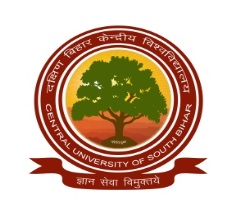 Format for submission of Ph.D. Thesis Signature of ScholarEncl. :- Checklist cum Acknowledgment slip for submission of Ph.D. ThesisDate :- Signature of Scholar with date----------------------------------------------------------------------------------------------------------------                  For office UseSince the scholar Mr./Ms. ................................................................ has cleared all dues, he/she is eligible to submit  the thesis on.................................. and the thesis of the scholar has been forwarded for further action.Signature of Co-Supervisor 							Signature of Supervisor	Signature of HoD with Date & Seal
Signature of Chairperson of the DRDC with Date & SealSubmitted to :-Controller of Examinations  Checklist cum Acknowledgment Slip for submission of Ph.D. Thesis (2 copies)1.		Format for submission of Ph.D. Thesis2.		Ph.D. Thesis (4 nos. hard copy + 1 soft copy)3.		No Dues Certificate4.		Title Change/Conformation Letter (if any)5.		Certificate of Plagiarism Test duly signed by Supervisor/Head and Librarian with Seal6.		Supervisor Change Letter (if any)7.		Copy of Ph.D. Registration Certificate 8.		Requisite fee for PhD Thesis submission9.		Undertaking / Self Declaration from the candidate 10.		Copyright Transfer Certificate11.		Copy of proof of one research paper published in peer reviewed Indexed Journal      12.		Copy of proof of presenting papers in Seminars/Conferences13.		Certificate for the completion of Pre-Submission SeminarDate :- Signature of Scholar with dateSignature of Supervisor with Date & Seal-------------------------------------------------------------------------------------------------------------------For office Use (Examination Section)Date of submission of Ph.D. Thesis :..............................Signature of Receiver (Dealing Hand)			Controller of Examinations[Under Ph.D. Ordinance Clause -XIV. 2.b]To,The Controller of ExaminationsCentral University of South BiharGayaSubject	:  Submission of Ph.D. ThesisRespected Sir/Madam,	I ........................................................ Ph.D. scholar of ........................................................... hereby submit my Ph.D. thesis (4 copies + 1CD) entitled "..................................................... .................................................................................................................................................... ..................................................................................................................................................................... for the award of the degree of Doctor of Philosophy in ............................................................................ of Central University of South Bihar under the supervision and guidance of .......................................... ..................................................................I have fulfilled all the requirements prescribed in CUSB Ph.D. Ordinance for the submission of the thesis. Kindly accept the thesis for further process.Thanking you									Encl. :- (1) Form for submission of Ph.D. Thesis(3) Fee Details (DD No./UTR No) :(2) Checklist cum acknowledgment slip for submission of PhD Thesis				Date :..............								Yours faithfully,Place :..............							Signature  ;........................................................							Name of Scholar: ..............................................							Address :............................................................							............................................................................							.............................................................................Contact No.:.	.....................................................Forwarding(i) 	I am satisfied that the thesis submitted by ..................................................................................... is worthy of consideration for the award of the degree of Doctor of Philosophy.(ii) 	I certify :-(a) That he/she has fulfilled all the requirements prescribed in CUSB Ph.D. Ordinance for the submission of the thesis	(b) That he/she is of good moral character.Signature of Supervisor / Co-Supervisor	Name of Supervisor :-.............................................Designation :...........................................................Signature of HoD		Signature of Chairperson of the DRDC Sl.ParticularsInformation/Remarks1.Name of the Scholar ( in Block letter )2.Registration No. & Date of Registration3.Name of the Department4.Duration of research period ( From the date of registration to the date of submission of thesis)5.Name of the Supervisor & Co-Supervisor6.Title of the Thesis7.Date of submission of Synopsis8.Date of publication of result of Course work         9.Date of submission of Abstract(4 nos. hard copy + 1 soft copy) 10.No Dues Certificate from the University, (whether enclosed- Yes / No)11.Six monthly Progress Report duly recommended by RAC (whether submitted - Yes / No)12.Whether pre-submission seminar has been organized by Supervisor for assessment of DRDC in presence of faculty members and research students of the department - (Yes/ No) (if 'Yes' mention the date of pre-submission seminar)13.Copy of Minutes of the DRDC in respect of pre-submission seminar (whether enclosed - Yes / No)14.Incorporation of suggestion /correction as advised/given by the DRDC in pre-submission seminar (whether incorporated - Yes/No)15.Whether at least one research paper published in peer reviewed Indexed Journal before submission of thesis (whether enclosed - Yes/No)16.Hard copy of certificate of at least two Paper presented in seminar/conference (whether enclosed - Yes / No)17.Certificate of Plagiarism Test (whether enclosed - Yes / No)18.Requisite fee for PhD Thesis submission whether enclosed - Yes/No (If 'Yes' mentioned the DD no./Cash Memo No./UTR No. with date and amount)19.Ph.D. Thesis ( 4 nos. hard copy + 1 soft copy)(whether enclosed- Yes/No)